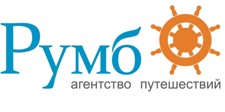 445047, Тольятти, ул. 40 лет Победы, 26, оф. 305.  Телефон: (8482) 68-50-51 факс: (8482) 68-50-41 e-mail: office@rumbtour.ru;  mailto:vikstbg@bk.ru сайт: www.rumbtour.ruРелакс-тур в Хвалынск. Термы-безлимит!2 дня/1 ночьВНИМАНИЕ:с 22 февраля 2022 г. в Саратовской области были отменены QR коды.Компания Румб не несет ответственности за изменения в данном регионе (в связи с борьбой с короновирусной инфекцией), которые могут вступить в силу накануне отправления в данный тур.1 ДЕНЬОтправление автобуса (самарское время):07:30 - г. Самара (площадка перед ТЦ "Самолет", ул. Московское ш., 185А).
07:45 - г. Самара (остановка"Первый квартал", Московское шоссе, 21-й километр).
08:45 - г. Тольятти (Комс. р-н, ул.Коммунистическая 94, перед "Речным вокзалом").
09:10 - г. Жигулевска (напротив автовокзала, под мостом). 
10:50 - прибытие в г. Сызрань. Остановка у кафе "Мак Доналдс", завтрак по желанию за собственный счет.11:30 - отправление из г. Сызрани (от кафе "Мак Дональдс", рядом с ТЦ "Монгора").13:00 - Прибытие в г. Хвалынск.14:00- Размещение в Парке отдыха «Хвалынь». Свободное время на территории курорта.Для вас предоставляется  БЕЗЛИМИТНОЕ посещение Термального комплекса "Хвалынские термы"!«Хвалынские Термы» - это открытый термальный бассейн с чистейшей родниковой водой и системой бактерицидной очистки на основе ионов серебра и меди, т.е. без хлора. Бассейн площадью 300 м2 способен согреть ваши усталые тела, несмотря на температуру «за бортом», ведь термометр в воде всегда показывает от 30 до 35 градусов выше нуля, что позволяет комфортно плавать в любое время года в окружении холмов, покрытых реликтовым лесом и с панорамным видом на Волгу! Комплекс «Хвалынские термы»включает в себя: теплый бассейн под открытым небом, финскую сауну (вместимостью 100 человек) и турецкий хамам, а также расслабляющие и оздоравливающие процедуры СПА-Салона (процедуры за отдельную плату, по желанию).Курорт «Хвалынский» предлагает на своей территории рестораны и кафе на любой вкус: Уютное кафе курорта «Хвалынский» порадует Вас русской и европейской кухней. В термальном комплексе "Хвалынские Термы" расположен бар с напитками и закусками, где можно отведать душистого и полезного чая из Хвалынских трав, пива от Крафтовой Пивоварни, а также местную выпечку и холодные закуски.Для проведения интересного досуга гостям комплекса предоставляют платную аренду квадроциклов и велосипедов. На территории гостиницы расположен лучно-арбалетный тир. В здании гостиницы есть дополнительные развлечения: бильярд, настольный теннис и аэрохоккей, детская игровая комната.20:00 - экскурсия в крафтовую пивоварню Сергея Миронова с дегустацией
(по желанию, за доп. плату - 100 руб./чел. Экскурсия состоится при наборе группы от 10 человек). Окунитесь в атмосферу чешской пивоварни! Вы узнаете о принципах варки напитка, поймете техпроцесс этого ремесла, увидите производственное оборудование и проведете дегустацию продукции!Ужин в ресторане (самостоятельно за собственный счет).Каждые выходные на курорте проходят вечеринки*! В пабе-ресторане при «Крафтовой пивоварне» играет живая музыка, выступают приглашенные поп- и рок-группы, а вечером всех гостей приглашают на дискотеку (*проведение концертов/мероприятий на усмотрение администрации Парка отдыха, просьба уточнять программу мероприятий заранее).2 ДЕНЬЗавтрак в кафе (самостоятельно за собственный счет).Освобождение номеров в гостинице до 12:00 часов.Возможность поставить личные вещи туристов в автобус.Свободное время на территории курорта, по желанию посещение "Термального комплекса" до 14:45 ч.13:00 - Обед в кафе (самостоятельно за собственный счет).15:00 - Сбор группы. Отправление в Сызрань / Жигулевск / Тольятти / Самару.17:00-20:00 - Время прибытия.В стоимость входит:Транспортное обслуживание по маршруту Самара-Тольятти-Хвалынск-Тольятти-Самара.Проживание в гостиничном комплексе «Хвалынь» в выбранных номерах.БЕЗЛИМИТНОЕ посещение комплекса «Хвалынские термы».Страховка Н/С (несчастный случай).Дополнительно оплачивается (по желанию):Питание на курорте.Экскурсия в крафтовую пивоварню Сергея Миронова с дегустацией (Стоимость - 100 руб./чел. Экскурсия состоится при наборе группы от 10 человек).Документы для поездки:взрослым и детям с 14 лет: российский паспорт (оригинал), полис ОМС.для детей до 14 лет: свидетельство о рождении (оригинал), полис ОМС.Примечания: Время отправления, прибытия, начала экскурсий и т.д., указанное в программе, ориентировочное и зависит от транспортной ситуации.Компания оставляет за собой право изменения порядка проведения экскурсий, не меняя их объема, а также замены экскурсий на равнозначные. Компания оставляет за собой право заменить объект размещения (отель) для группы на равнозначный или уровнем выше. Дети принимаются в тур с любого возраста!